Fuel Reduction Burn ProgramThe City of Launceston has engaged Ground Proof Mapping to undertake a fuel reduction burn program this autumn at 6 reserves. Fuel reduction burns are part of Council's Bushfire Management Strategy(PDF, 61MB).The aim of fuel reduction burning is to reduce existing fire hazard, protect property and other assets, protect flora and fauna and their habitats, and assist in the regeneration of degraded bushland and control weeds.Burn operations are likely to commence in April depending on weather conditions with each burn completed in 1 day. During this time public access to this area will be restricted. The public are asked to remain well out of the burn area while the burn is taking place and for the following days until safety checks have been made along tracks and trails. Please comply with directions from staff or any signs if you are in the area.Whilst fire intensity is expected to be low, it will generate flames, smoke and ash. People with medical conditions are advised to have a personal plan for avoiding smoke from the burn. Advice is available from the Department of Health and Human Services website www.dhhs.tas.gov.au/peh/alerts/air/precautions or www.asthmatas.org.au.The burn will only be carried out on days when weather conditions are considered suitable meaning the decision to burn is made on a day to day basis. Notifications of scheduled burns will be updated daily on Council's website only. If you require further information, please do not hesitate to contact Barry Pickett on 6323 3612 during office hours.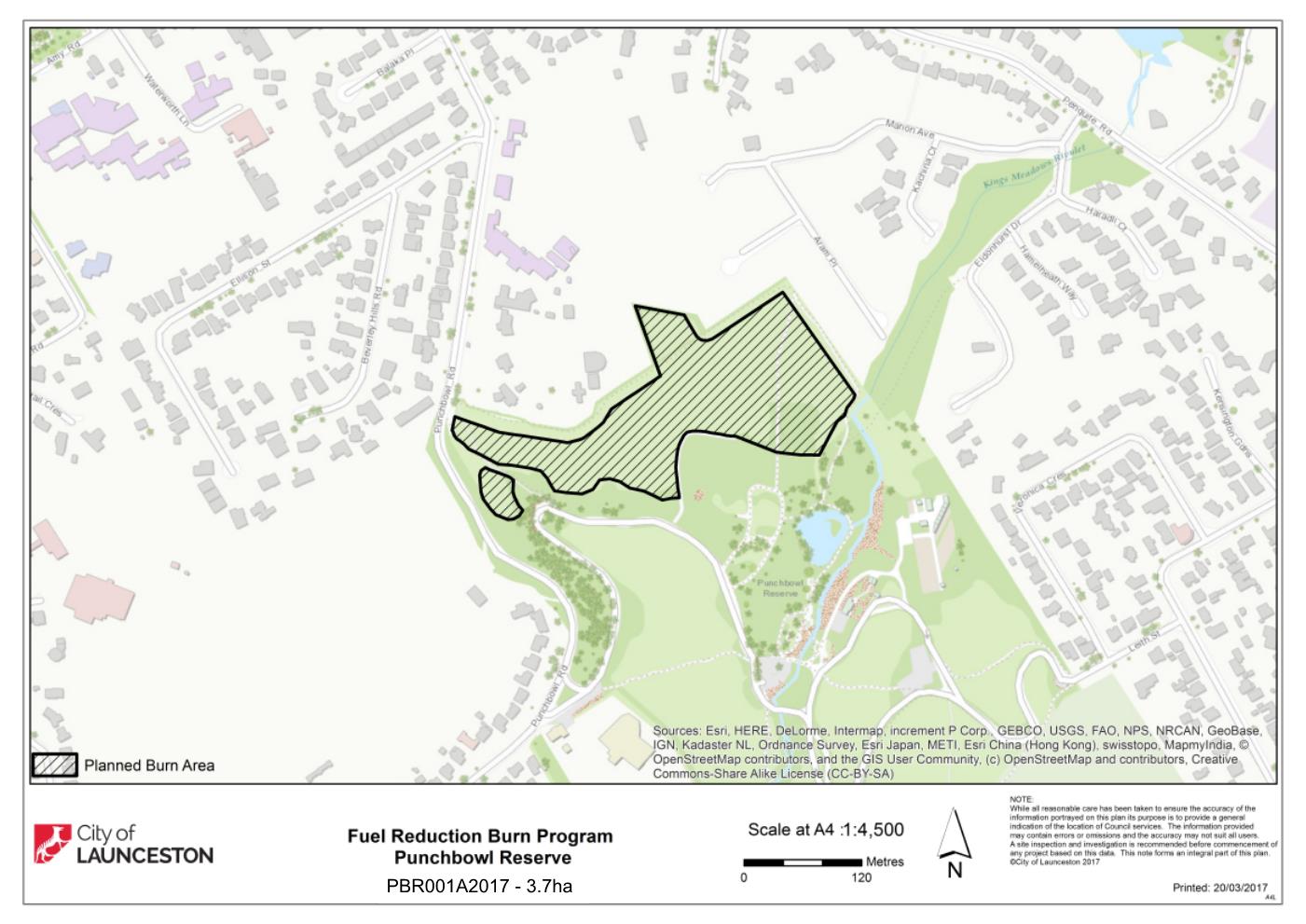 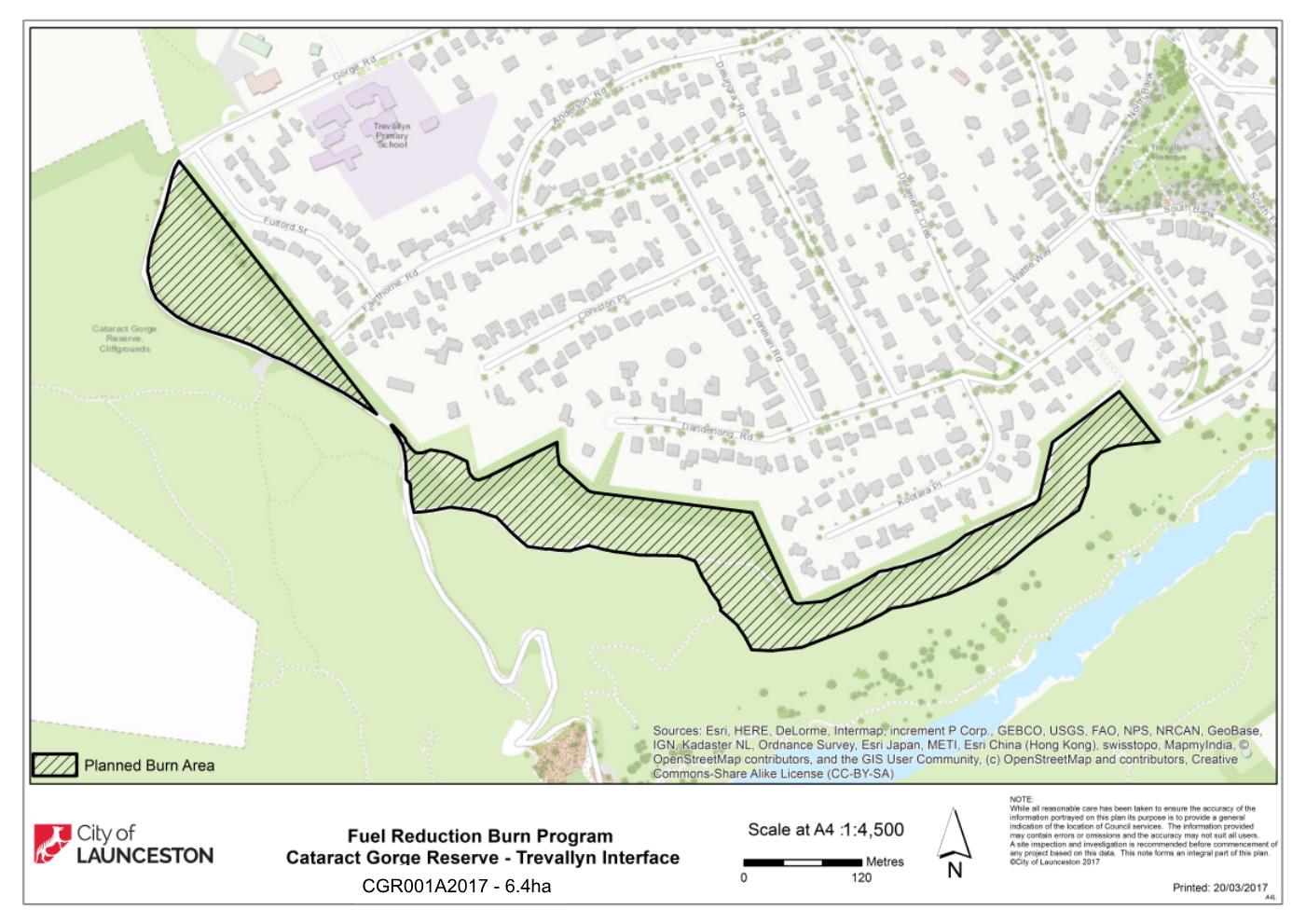 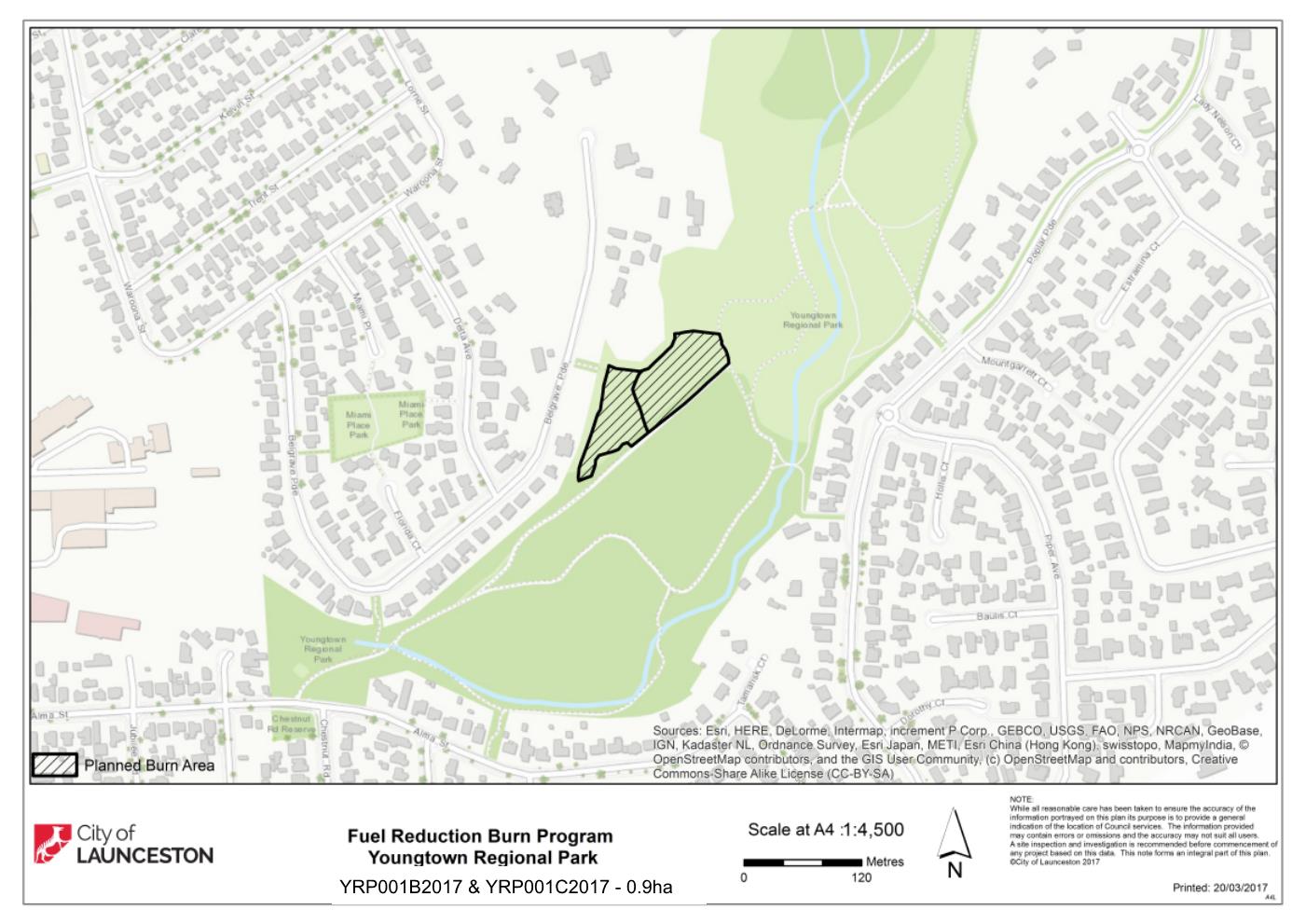 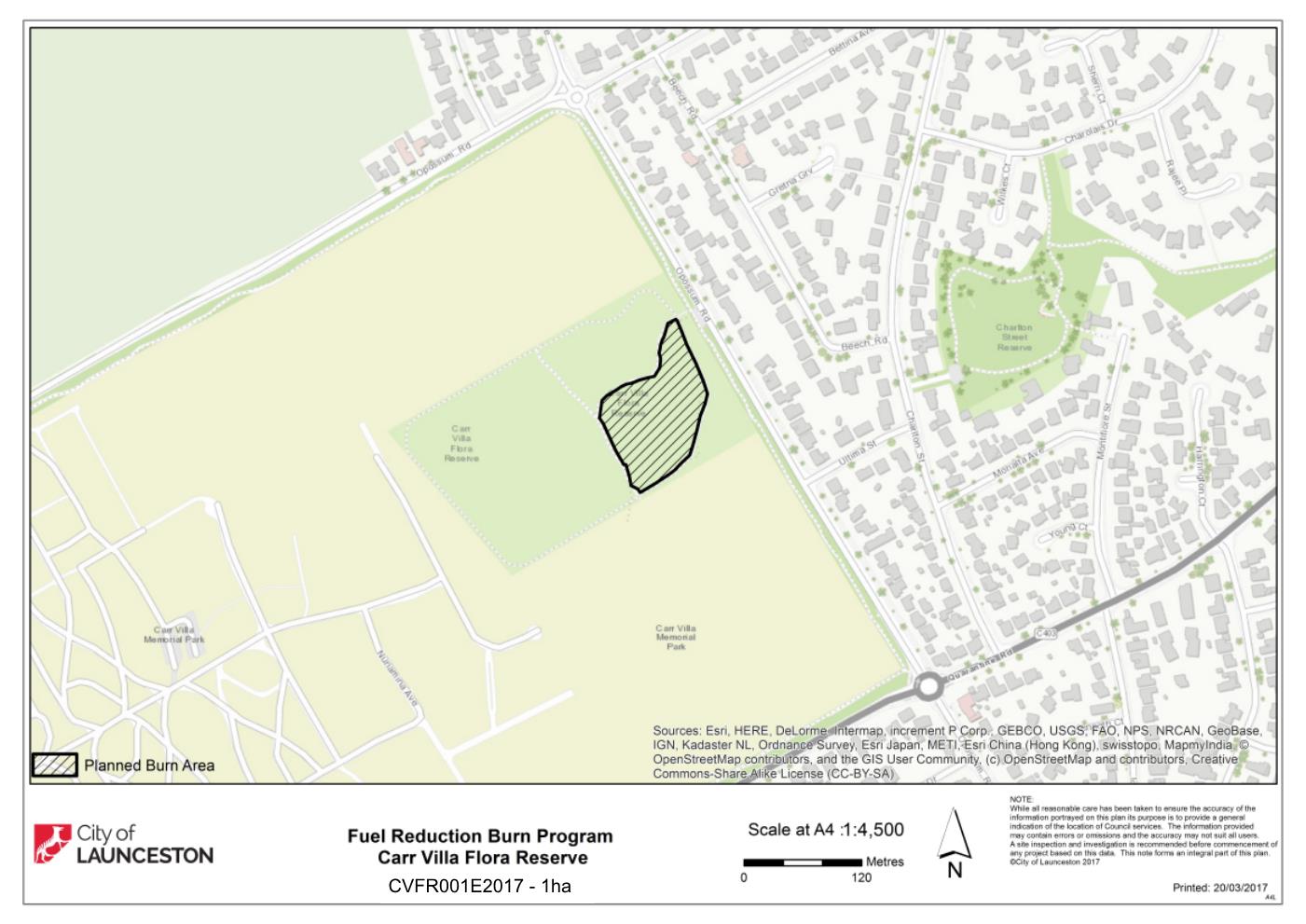 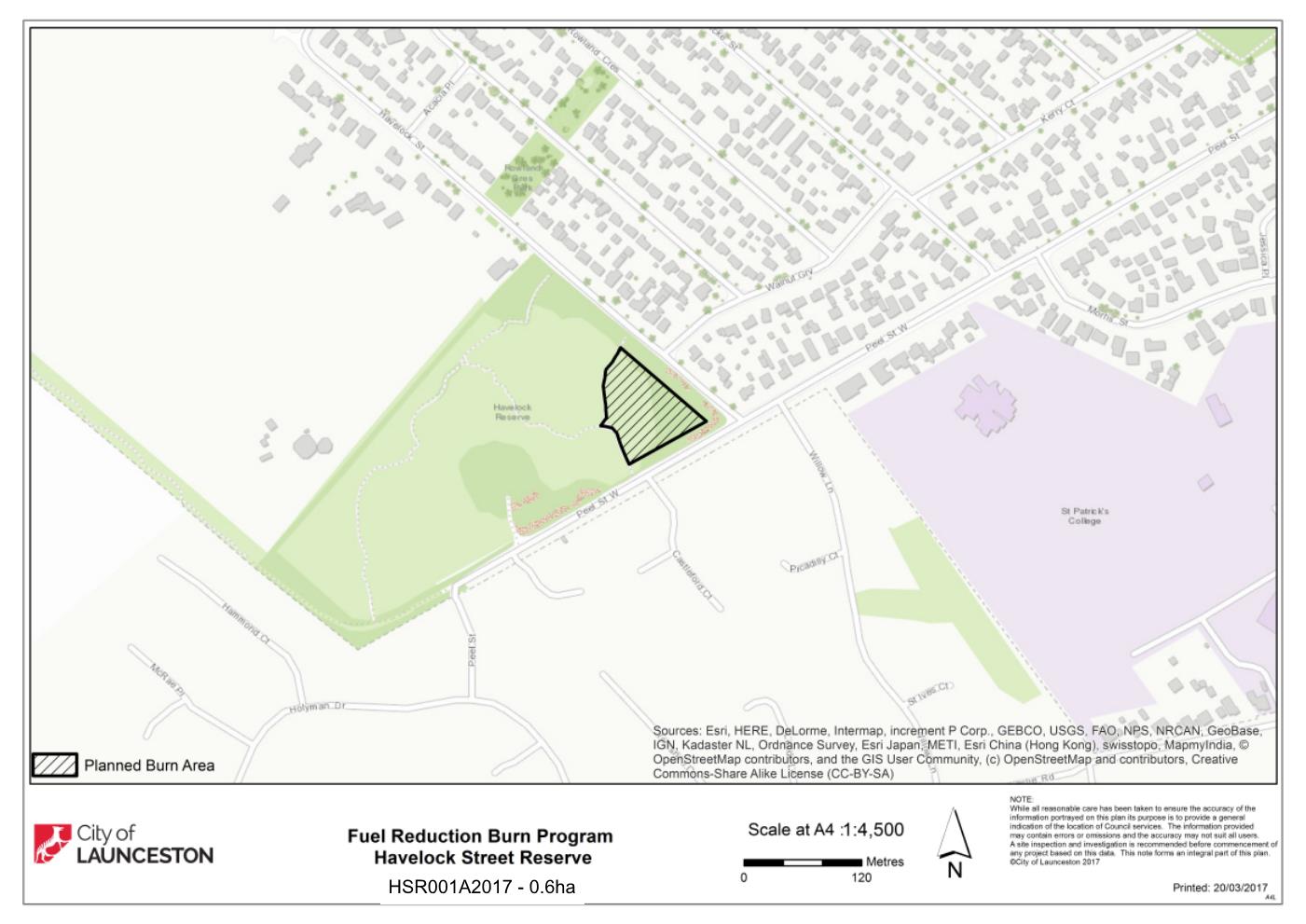 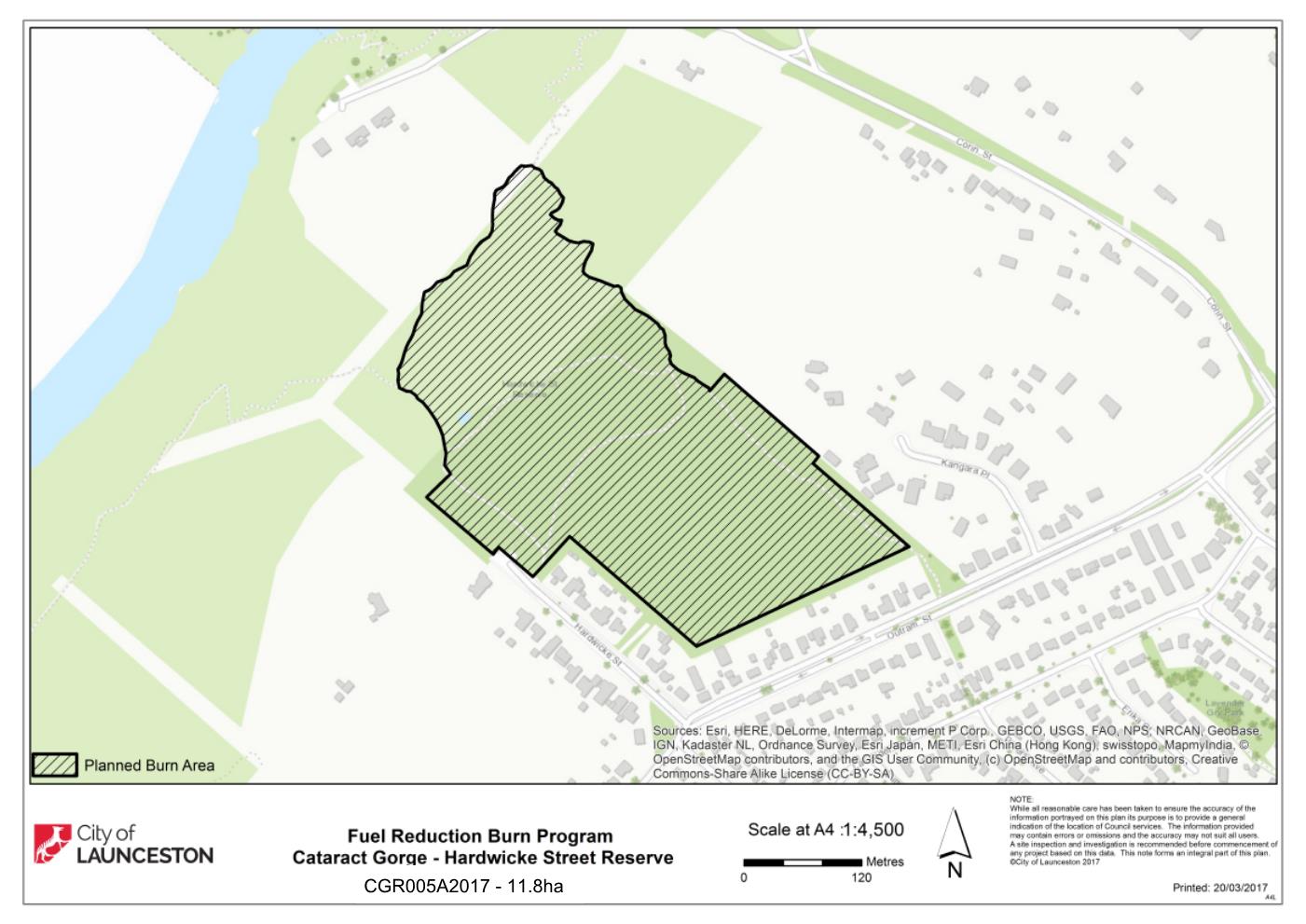 